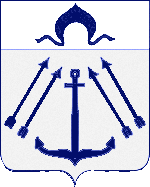 СОВЕТ  ДЕПУТАТОВ ПОСЕЛЕНИЯ  КОКОШКИНО   В ГОРОДЕ МОСКВЕ	___________________________________________________________________                                                            ПРОЕКТ                                                   РЕШЕНИЕ      от  29.01.2018 года  №  ____Об индексации должностных окладов и надбавки к должностным окладам за классный чин муниципальных служащих администрации поселения Кокошкино                В соответствии с абзацем 7 статьи 11, статьей 134 Трудового кодекса Российской Федерации, статьей 22 Федерального закона от 02.03.2007 года № 25-ФЗ «О муниципальной службе в Российской Федерации», пунктом 5 статьи 6 Закона города Москвы от 22.10.2008 года № 50 "О муниципальной службе в городе Москве", пунктом 7 статьи 39 Закона города Москвы от 26.01.2005 года N 3  "О государственной гражданской службе города Москвы",  пунктами 1, 2.3 Указа Мэра Москвы от 27.12.2017 года N 107-УМ "Об окладах месячного денежного содержания государственных гражданских служащих города Москвы" Совет депутатов поселения Кокошкино решил:	       1. С 01.01.2018 года произвести индексацию должностных окладов и надбавки к должностным окладам за классный чин муниципальных служащих администрации поселения Кокошкино, путем увеличения в 1,04 раза.	      2. При расчете индексации должностных окладов и надбавки к должностным окладам за классный чин муниципальных служащих администрации поселения Кокошкино полученные суммы подлежат округлению до десяти рублей в сторону увеличения.	      3. Настоящее решение вступает в силу со дня его принятия.              4. Контроль за выполнением настоящего решения возложить на Председателя постоянной комиссии Совета депутатов  поселения Кокошкино   третьего созыва по   вопросам  бюджета, финансам и экономической политики Высочинскую И.А.Глава поселения Кокошкино                                                                           М.А. АфонинСогласованоЗаместитель главы администрациипоселения Кокошкино                                                                                О.В. АтякинаГлавный  бухгалтер - начальник отдела бухгалтерского учёта и отчётности                                                           Т.А. ЛыгинаНачальник отдела правовогои кадрового обеспечения                                                                            В.А. Стовпец